ДОНАБІР до 15.10.2022 рокуоголошує донабір для проведення військової підготовки студентів закладів вищої освіти та громадян України зі ступенем вищої освіти «бакалавр» за програмою підготовки офіцерів запасу для забезпечення Збройних Сил України та інших військових формуваньСпеціальність: бойове застосування частин і підрозділів хімічного, біологічного, радіаційного і  ядерного захисту (ХБРЯ).Контакти:номер моб. Тел.: (073) 026-19-71; (096) 197-10-26.Гаряча лінія (цілодобово): +38 (044) 521-32-89.Адреса: 03189, м. Київ вул. Ломоносова, 81.Умови вступу: здати до деканату ЗВО, де навчається студент, а громадянину України безпосередньо до навчальної частини Факультету післядипломної освіти наступний перелік документів:1. Заява.2. Згода на обробку персональних даних.3. Довідка (про придатність до військової служби з військового комісаріату) або ксерокопія приписного свідоцтва з відміткою про придатність до військової служби.4. Ксерокопії: паспорта, ідентифікаційного номеру, приписного свідоцтва. ФОРМА НАВЧАННЯ: Денна або ЗА ІНДІВІДУАЛЬНИМ ГРАФІКОМДопомога з  працевлаштуванням: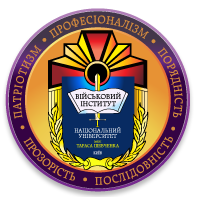 Військовий інститутКиївського національного університету імені Тараса ШевченкаФакультет післядипломної освіти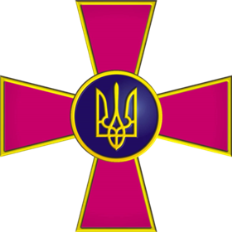 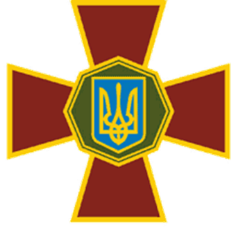 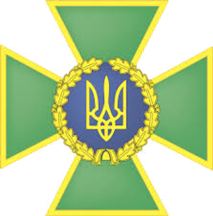 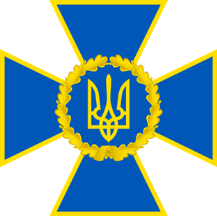 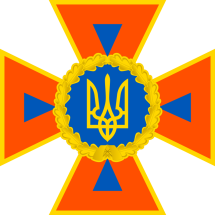 Збройні СилиУкраїниНаціональнаГвардіяУкраїниДержавнаприкордоннаслужбаУкраїниСлужбаБезпекиУкраїниДержавна служба України з надзвичайних ситуацій